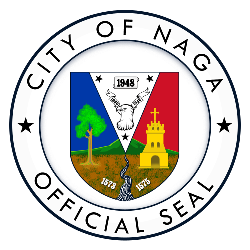 ORDER OF BUSINESSFOR THE 86TH REGULAR SESSION OF THE 14TH SANGGUNIANG PANLUNGSOD ON TUESDAY, APRIL 16, 2024, 9:00 A.M. AT THE SANGGUNIANG PANLUNGSOD SESSION HALL, CITY HALL, NAGA CITY:-CALL TO ORDERROLL CALLHon. Cecilia B. Veluz-De Asis	– City Vice Mayor 
& Presiding OfficerHon. Jessie R. Albeus	- City CouncilorHon. Joselito S.A. del Rosario	- City CouncilorHon. Ghiel G. Rosales	- City CouncilorHon. Melvin Ramon G. Buenafe	- City CouncilorHon. Gilda Gayle R. Abonal-Gomez 	- City CouncilorHon. Vidal P. Castillo	- City CouncilorHon. Jose C. Rañola	- City CouncilorHon. Jose B. Perez	- City CouncilorHon. Salvador M. del Castillo	- City CouncilorHon. Antonio B. Beltran	- City CouncilorHon. Ma. Corazon M. Peñaflor	- LnmB President &
Ex-Officio MemberHon. Jefson Romeo B. Felix	- SKF President &
Ex-Officio MemberPRAYERPAMBANSANG AWITHEART OF BICOL MARCHPRIVILEGE TIMEREADING AND APPROVAL OF THE ORDER OF BUSINESSORDER OF BUSINESSREADING AND APPROVAL OF THE MINUTES OF THE PREVIOUS SESSIONSMinutes of the 69th Regular Session of the 14th Sangguniang Panlungsod held on December 12, 2023;Minutes of the 78th Regular Session of the 14th Sangguniang Panlungsod held on February 13, 2024;Minutes of the 80th Regular Session of the 14th Sangguniang Panlungsod held on February 27, 2024;Minutes of the 82md Regular Session of the 14th Sangguniang Panlungsod held on March 12, 2024;SPECIAL BUSINESS OR ORDERLetter dated April 2, 2024, of Punong Barangay Felix Matias F. Largo of Barangay Sta. Cruz, Naga City, forwarding Barangay Resolution No. 38, Series of 2024, seeking financial assistance in the amount of ₱20,000.00 for their Foundation Day celebration on May 5, 2024 (Spin2024-0382);1st Indorsement dated March 13, 2024, of His Honor, the City Mayor, endorsing the letter of Barangay Peñafrancia requesting for financial assistance in the amount of ₱20,000.00 to be used for their Foundation Day Celebration on May 19-26, 2024 (Spin2024-0367);Proposed resolution congratulating and commending Francesco Gabrielle Capaciete, Grade 3 student of St. Joseph School for winning awards in various international competitions (Spin2024-0376);UNFINISHED BUSINESSCommittee report of the Committee on Transport for the hearing held on April 3, 2024 (Spin2024-0386);Committee report of the Committee on City Properties for the hearing held on April 5, 2024 (Spin2024-0380);Committee report of the Committee on Appropriations for the hearing held on April 5, 2024 (Spin2024-0385);Committee report dated April 4, 2024, of the Committee on Peace and Order/Public Safety and Disaster Management for the hearing held on even date(Spin2024-0402);Letter dated April 5, 2024, of Mr. Elmer T. Sto. Domingo, Jr., NCPC Chairperson, addressed to the City Mayor, copy furnished the Sangguniang Panlungsod, requesting for an opportunity to participate in a consultation session relative to the request of the City Mayor for an authority to secure loan to fund vital projects of the City Government of Naga (Spin2024-0389);Letter dated April 4, 2024, of Mr. Albero C. Villafuerte III, Acting City Assessor, addressed to certain individuals, copy furnished the Sangguniang Panlungsod, seeking for a Letter of No Objection on the proposed naming of unnamed street in CBD 2 as Sen. Raul S. Roco Street (Spin2024-0388);Photo copy of Resolution No. 2024-180 authorizing the City Mayor to renegotiate and enter into a supplemental contract or agreement with Mr. Jose Enrico Padre who will be affected by the redevelopment of Plaza Quezon, with note of the City Mayor to include subleases/occupants (Spin2024-0408); Letter dated April 1, 2024, of His Honor, the City Mayor, forwarding the Memorandum of Agreement between and among the City Government of Naga, the Department of Education-Naga City, and the Bureau of Jail Management and Penology relative to the implementation of Alternative Learning System in the Naga City District Jail, for ratification (Spin2024-0362);1st Indorsement dated April 2, 2024, of His Honor, the City Mayor, endorsing the Memorandum of Agreement between the City Government of Naga and Innovision Premiere Corp. relative to the provision of an IT system connecting the LGU to the Land Transportation Office’s Land Transportation Management System as authorized under Resolution No. 2023-495, for ratification (Spin2024-0366);Letter dated April 4, 2024, of Mr. Wilfredo B. Prilles, Jr., CPD Coordinator and CDC Secretariat Head, informing that the procurement of the Geographic Information System (GIS) is already included in 2024 Supplemental Annual Investment Program (AIP), which was approved through CDC ExeCom Resolution No. 07-2023 in the amount of ₱70 Million (Spin2024-0373);Letter dated April 11, 2024, of Ms. Camille Fornoles, LO President, JCI Nagueña, and Juan Paolo de Leon, LO President, JCI Naga Inc., changing the date of their request to utilize the former Kinastilyohan Street for their bazaar from April 14 to 20, 2024, to April 17 to 23, 2024 (Spin2024-0409);Letter dated April 5, 2024, of Engr. Rolando S. Campillos, HSDO Head, submitting the Memorandums of Agreement with certain families affected by the road widening projects in Barangay Balatas, Naga City, relative to the grant of financial assistance to these families, requesting for ratification of the said agreements (Spin2024-0399);NEW BUSINESS1st Indorsement dated April 8, 2024, of the City Budget Officer, forwarding the 2024 Annual Budget of Barangay Liboton, Naga City, involving the amount of ₱5,478,389.00, for review (Spin2024-0393);1st Indorsement dated April 8, 2024, of the City Budget Officer, forwarding the 2024 Annual Budget of the Sangguniang Kabataan of Barangay Liboton, Naga City, involving the amount of ₱547,838.90, for review (Spin2024-0394);1st Indorsement dated April 8, 2024, of the City Budget Officer, forwarding the 2024 Annual Budget of Barangay Tinago, Naga City, involving the amount of ₱5,770,428.00, for review (Spin2024-0391);1st Indorsement dated April 8, 2024, of the City Budget Officer, forwarding the 2024 Annual Budget of the Sangguniang Kabataan of Barangay Tinago, Naga City, involving the amount of ₱577,042.80, for review (Spin2024-0392);1st Indorsement dated April 3, 2024, of the City Budget Officer, forwarding the 2024 Annual Budget of Barangay Tabuco, Naga City, involving the amount of ₱6,915,738.00, for review (Spin2024-0372);1st Indorsement dated April 8, 2024, of the City Budget Officer, forwarding the 2024 Annual Budget of the Sangguniang Kabataan of Barangay Tabuco, Naga City, involving the amount of ₱691,573.80, for review (Spin2024-0401);1st Indorsement dated April 3, 2024, of the City Budget Officer, forwarding the 2024 Annual Budget of the Sangguniang Kabataan of Barangay Lerma, Naga City, involving the amount of ₱408,422.10, for review (Spin2024-0371);1st Indorsement dated April 8, 2024, of the City Budget Officer, forwarding the 2024 Annual Budget of Barangay Concepcion Grande, Naga City, involving the amount of ₱22,160,665.55, for review (Spin2024-0387);Letter dated August 19, 2024, of Mr. Rey T. Plopinio, VIKASHA President, seeking the assistance of the City Government for the resolution of their poor power supply in their subdivision (Spin2024-0414);  Letter dated April 4, 2024, of Mr. Frank M. Mendoza, City Budget Officer, requesting for the passage of an ordinance authorizing the charging against the current appropriation of the Sangguniang Panlungsod the amount of ₱4,091.69 to cover the salary differential of one of its personnel (Spin2024-0374);Proposed ordinance authored by Hon. Jose B. Perez naming the unnamed street from the Corner of Panganiban Avenue passing thru the west side of St. Joseph School and up to the corner of Boning Sia Sr. Street in Central Business District 2 as Ramon H. Felipe Jr. Street (Spin2024-0349);1st Indorsement dated March 22, 2024, of His Honor, the City Mayor, endorsing the Memorandum of Agreement between Bicol Medical Center, Our Lady of Lourdes Infirmary Hospital, Naga City Hospital, and the City Government of Naga, relative to the implementation of Medical Assistance to Indigent and Financially Incapacitated Patients (MAIFIP) Program, for ratification (Spin2024-0377);1st Indorsement dated March 22, 2024, of His Honor, the City Mayor, endorsing the Memorandum of Agreement between the Naga Hemodialysis Center, Inc., Naga City Hospital, and the City Government of Naga, relative to the implementation of Medical Assistance to Indigent and Financially Incapacitated Patients (MAIFIP) Program, for ratification (Spin2024-0378);1st Indorsement dated April 5, 2024, of His Honor, the City Mayor, endorsing the proposed Memorandum of Agreement and Contract of Service between the Philippine National Red Cross-Camarines Sur Chapter and the City Government of Naga relative to Premier Bronze Membership Insurance for each of the 836 athletes and officials who will represent Naga in the Palarong Bicol, requesting authority to enter into said agreement (Spin2024-0387);Proposed ordinance authored by Hon. Jose C. Rañola repealing Section 3 of Ordinance No. 2015-087 (Spin2024-0363);Endorsement dated April 2, 2024, of Mr. Alfredo M. Gatongay, ICCAFC Chairperson, endorsing Resolution No. 004, Series of 2024, of Independent Component City Agricultural and Fishery Council (ICCAFC), recommending to the Sangguniang Panlungsod to increase the annual appropriation for the Sustainable Agriculture for Rural Income Growth (SARIG) Loan Program (Spin2024-0370);Endorsement dated April 2, 2024, of Mr. Alfredo M. Gatongay, ICCAFC Chairperson, endorsing Resolution No. 005, Series of 2024, of Independent Component City Agricultural and Fishery Council (ICCAFC), requesting the City Government of Naga thru the Sangguniang Panlungsod to purchase additional 1 unit of 4WD tractor to reinforce the existing unit (Spin2024-0369);Letter dated April 1, 2024, signed by Mr. John Roy V. Galvez, Kristine B. Santelices, Francia B. Orillosa, Teachers-Coaches, Camarines Sur National High School, informing that 2 of their research project proposals were accepted and are due for complete paper submission for the 13th Regional Congress SSYS with the “Youth for One Health through STEM Innovations” at SEAMEO RECSAM in Penang Malaysia, and seeking financial support for the execution of their project and their participation in the international competition (Spin2024-0365);1st Indorsement dated April 5, 2024, of the Head of Trimobile Task Force indorsing three (3) applications for transfer of trimobile franchises, for review and approval (Spin2024-0381);Letter dated April 5, 2024, of Ms. Gina Servita, Authorized Representative, Paladio Leisure & Development Corp, requesting for authority to operate Bingo Games in Robinsons Place Naga (Spin2024-0375);Letter dated April 2, 2024, of Ms. Candelaria F. Tesorero, wife of the deceased beneficiary of a home lot granted by the City Government of Naga under Kaantabay sa Kauswagan Program, requesting for the lifting of the restriction for the transfer of the said home lot (Spin2024-0383);Letter dated April 4, 2024, of the City Mayor, requesting for the reversion of the amount of ₱2,869,564.00 from salary savings as of March 31, 2024, to augment the budget of certain offices to cover the salaries of their new or promoted casual employees (Spin2024-0407);Letter dated April 3, 2024, of the City Mayor, requesting for the reversion of the amount of ₱15,000,000.00 intended for the acquisition of a mobile clinic, and to appropriate the same to cover certain accounts of the Naga City General Hospital and the Out Lady of Lourdes Infirmary (Spin2024-0406);Proposed resolution approving and adapting the 2024-2026 Local Nutrition Action Plan of the Naga City Nutrition Committee (Spin2024-0403);1st Indorsement dated March 22, 2024, of His Honor, the City Mayor, endorsing the Memorandum of Agreement between St. John Hospital, Naga City Hospital, and the City Government of Naga, relative to the implementation of Medical Assistance to Indigent and Financially Incapacitated Patients (MAIFIP) Program, for ratification (Spin2024-0379);OTHER MATTERSLetter dated April 11, 2024, of Engr. Romeo D. Doloiras, District Engineer, Camarines Sur 3rd District Engineering Office, furnishing the Status Report of various infrastructure projects for the month of March 2024 implemented by his office and the list of projects to be implemented within Naga City (Spin2024-0412); Letter dated April 12, 2024, of Hon. Jefson Romeo B. Felix, City Councilor/SK Federation President, informing of his attendance in the Regional Inter-Agency Committee on Youth Development (RIACYD) Region V 1st Semester Meeting on April 16, 2024, in Legazpi City (Spin2024-0413);First Quarter 2024 QRRPA of the Naga City Assessor’s Office (Spin2024-0404);1st Quarter 2024 Status Report of the Police Administrative Cases investigated/adjudicated by the People’s Law Enforcement Board (PLEB) Naga City (Spin2024-0410);NOMINAL VOTINGADJOURNMENT